Техническое заданиеОбработка «Печать Доп соглашение об изменении даты выплаты зарплаты»Необходимо создать обработку для печати доп соглашения по всем сотрудникам, трудоустроенным в организации на данный момент.По кнопке «Создать файл» формируются файл *.doc по шаблону (Приложение к данному ТЗ), реквизиты для заполнения шаблона описаны в приложении.Должен быть сформирован один файл, в котором друг за другом расположены доп соглашения всех сотрудников, каждое доп соглашение с новой страницы.Печатная форма «Трудовой договор»Необходимо внести изменения во внешние печатные формы трудовых договоров: изменить дату выплаты зарплаты. Перечень печатных форм:«Трудовой договор» с сотрудником«Трудовой договор» с генеральным директором «Трудовой договор по совместительству» «Трудовой договор по совместительству» с генеральным директором Печатная форма «Приказ на отпуск»Необходимо внешнюю печатную форму  «Т-6 (по графику отпусков)» для документа «Отпуска организаций». Это копия «Т-6 (с указанием основания)», у которой в графе «Основание» указано «График отпусков».ФИО Ген директора и сотрудникаВо внешних печатных формах доп соглашений требуется добавить раздел с подписями Генерального директора и сотрудников, как на скриншоте ниже.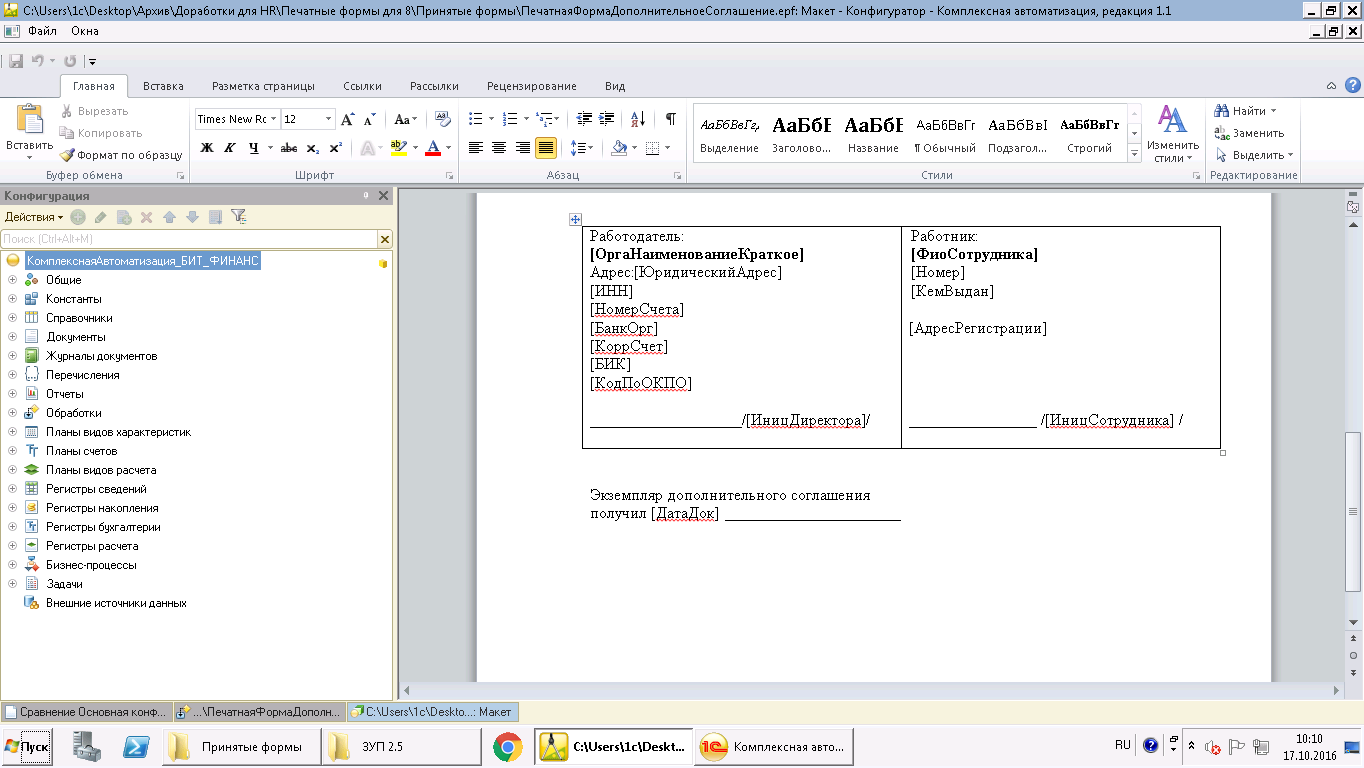 Перечень внешних печатных форм:Доп соглашениеДоп. соглашение на дистанцинную работуДоп. соглашение на смывающие и обезвреживающие средстваДоп. соглашение о проведении спецоценкиДоп. соглашение о продлении полномочийДоп. соглашение об изменении адреса и реквизитов сторонДоп. соглашение об изменении должностиДоп. соглашение об изменении окладаДоп. соглашение об изменении оплаты труда (ставка 0,5)Доп. соглашение об изменении подписи и реквизитов сторонДоп. соглашение об изменении ФИО работникаДоп. соглашение об изменении характера работыНаименованиеТипТипКомментарийДатаДата (Дата)Дата (Дата)При открытии заполняется текущей датойТабличная часть «Сотрудники»Табличная часть «Сотрудники»Заполняется по кнопке «Заполнить» всеми сотрудниками, трудоустроенными на дату, указанную а шапке обработкиЗаполняется по кнопке «Заполнить» всеми сотрудниками, трудоустроенными на дату, указанную а шапке обработкиСотрудникСправочник «Сотрудники»Справочник «Сотрудники»Номер трудового договораСтрока (15)Строка (15)Номер документа «Прием на работу»Дата трудового договораДата (Дата)Дата (Дата)Дата документа «Прием на работу»ОрганизацияСправочник «Организации»Справочник «Организации»